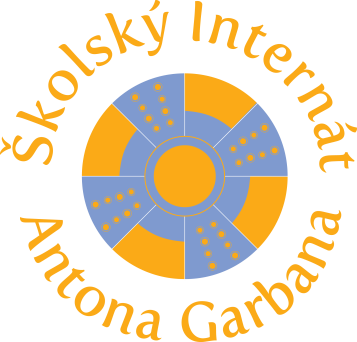 VÝCHOVNÝ  PROGRAM2021 - 2025VÝCHOVNÝ  PROGRAM								Ing. Katarína Takácsová							        		 riaditeľka ŠIZáznamy o vykonaných zmenách I. CHARAKTERISTIKA ŠKOLSKÉHO INTERNÁTUCertifikácia ŠI AG	ŠI AG bol preverený, certifikovaný a vyhovel požiadavkám ISO 9001:2008 ako 1. školský internát na Slovensku pre Výchovno-vzdelávaciu činnosť, ubytovanie a stravovanie žiakov SŠ. Certifikácii vyhovela a certifikát vydala spoločnosť „SGS“ s platnosťou do 09. 01. 2016.	V súlade s uvedeným boli stanovené a prijaté zamestnancami tieto dokumenty:Vízia ŠIByť uznávanou a  dôveryhodnou výchovno-vzdelávacou organizáciou patriacou medzi najlepšie v regióne, do ktorej žiaci radi prichádzajú, ktorá  každému žiakovi poskytne dobré podmienky pre zmysluplné  napĺňanie voľného času a kde každý môže byť kreatívny a  úspešný na ceste k poznaniu.Poslanie a zámery ŠIbyť moderným voľnočasových školským zariadením, ktoré poskytuje ubytovanie a stravu zákazníkom (žiakom) študujúcim na stredných  školách, ktorí tu prichádza za vzdelaním zo širokého okolia,vyberať kompetentných pedagogických zamestnancov, ktorí spĺňajú požiadavky ŠI AG na VVČ,vyberať nepedagogických zamestnancov v súlade s požiadavkami na kvalitu ich práce,objektívne a pohotovo poskytovať informácie zákazníkom (žiaci, záujemcovia  o ubytovanie a stravovanie),individuálne pristupovať k zákazníkom pri uspokojovaní ich potrieb,účinne motivovať zamestnancov ku kvalite vo VVČ a s ňou súvisiacich procesov,starostlivo sa pripravovať na prácu a realizovať ju v súlade s požiadavkami právnych predpisov  platných v ŠI AG,kontrolovať efektívne kvalitu vo všetkých etapách prípravy a realizácie, všestranne a harmonicky rozvíjať osobnosť žiakov mimo vyučovania, keď  sú mimo priameho vplyvu rodiny a nahradiť im domáce prostredie,umožňovať  zmysluplné využitie voľného času žiakov v rámci využívania nových aktívnych a neformálnych  prístupov v  humanizácii výchovno-vzdelávacieho procesu v spolupráci s rodičmi a školou, pomáhať žiakom vytvárať si vlastný hodnotový systém za pomoci tvorivého            hľadania a vychovať takého človeka, ktorý bude žiť v harmónii so svojím okolím.Politika kvalitykomunikácia so zákazníkmiobjektívnosť a pohotovosť poskytovaných informáciíindividuálny prístup k zákazníkom pri uspokojovaní ich potriebvýber optimálnych postupov vo výchovno-vzdelávacej činnosti v danom legislatívnom prostredívýber dodávateľov spĺňajúcich požiadavky ŠI AG v ubytovaní  a stravovaní   výber kompetentných pedagogických zamestnancov spĺňajúcich požiadavky ŠI AG na  výchovno-vzdelávaciu činnosť    výber nepedagogických zamestnancov ŠI AG v súlade s požiadavkami na kvalitu ich práceúčinná motivácia zamestnancov ku kvalite vo VVČ a s ňou súvisiacich procesovstarostlivá príprava na prácu  a jej realizácia v súlade s požiadavkami  právnych predpisov platných v ŠI AG efektívna a náročná kontrola kvality vo všetkých etapách prípravy a realizácie priebežné hodnotenie a zlepšovanie systému kvality na všetkých úsekoch riadenia        Ciele kvality Naplnenie plánovaného stavu žiakov podľa kapacity ŠIZvýšenie účasti žiakov na záujmovej činnostiBudovanie dobrovoľnej účasti žiakov na prácach súvisiacich s environmentálnym zameranímZapojenie ŠI AG do vypracovania projektov vyhlásených MŠ SR  Zapojenie  vychovávateľov do profesijného rozvoja pedagogických zamestnancov v súlade s potrebami ŠI AGVeľkosť internátuSme samostatný školský internát (ďalej iba internát) pre žiakov stredných škôl. Internát poskytuje výchovu a vzdelávanie, ubytovanie a stravovanie pre žiakov z 30-ich stredných škôl v meste. Ubytovacia kapacita internátu je 394 miest. Celkove je v internáte 14 výchovných skupín. Priemerný počet žiakov vo výchovných skupinách je 29.  	Budova ŠI je situovaná v mestskej časti Košice IV na Werferovej ulici č. 10 s výhodným dopravným spojením do všetkých strategických centier mesta Košíc.  Ide o spojený  komplex budov,  pričom k asymetricky pripojenej dvojici budov ubytovacej časti a administratívnych priestorov je prostredníctvom veľkej vstupnej haly pripojená priestranná jedáleň s kuchyňou. Ubytovacia časť je asymetricky rozdelená na dve trojpodlažné časti s troma dlhými chodbami a  jednou prízemnou chodbovou časťou a  tromi krátkymi chodbami s administratívnou prízemnou časťou, v ktorej sa nachádza i turistická ubytovňa. Okrem prízemnej časti sú v ostatných častiach budovy dvojposteľové izby s balkónom, v prízemnej časti sú rovnako dvojposteľové izby bez balkónuVybavenie internátuV budove internátu máme 197 izieb, 7 študovní, multifunkčnú miestnosť,  počítačovú miestnosť s pripojením na internet, miestnosť určenú na kaderníctvo, kozmetiku a nechtový dizajn,  2 posilňovne, stolnotenisovú miestnosť, redakčnú miestnosť na vydávanie internátneho časopisu, čitateľský klub pre žiakov  a 11 kuchyniek.  . V blízkosti tohto komplexu budov sa nachádza veľké ihrisko, ktorého využívanie je problematické. Náš internát susedí s viacerými strednými školami. Na základe dobrej spolupráce nám poskytla SOŠA na Moldavskej ul.  svoju  telocvičňu.	Uvedené možnosti sú zo strany nášho školského zariadenia  žiakmi intenzívne využívané.	Neoddeliteľnou súčasťou internátu je jedáleň, kde sa v súčasnosti  stravuje viac ako 600 stravníkov, ktorí si v rámci obeda môžu vybrať z dvoch ponúkaných jedál.  Kvalita podávanej stravy sa z roka na rok zlepšuje, jedálny lístok je obohatený o jedlá varené podľa nových receptúr. Vedúca školskej jedálne spolupracuje so stravovacou komisiou a rieši jej oprávnené požiadavky. 	Okrem priestorov jedálne má naše školské zariadenie k dispozícii salónik s kapacitou 35 – 40 osôb a malý salónik s kapacitou 14 osôb.   V nich sa najčastejšie organizujú akcie menšieho rozsahu, oslavy životných jubileí,  zasadnutí, seminárov, besied, rôznych posedení a pod. Priestory internátu sú čisté a upravené. K zlepšeniu  celkového vzhľadu prispievajú žiaci z jednotlivých výchovných skupín svojimi vlastnými prácami a kreatívnou činnosťou v rámci tvorivých dielní.Za posledné roky sme zrealizovali nasledovné:rekonštrukcia balkónovnová fasáda na budovekamerový systém na ochranu budovykompletná rekonštrukcia elektrických rozvodov v celej budove výmena dverí izieb žiakov a kancelárií zamestnancovvybavenie izieb a viacerých kancelárií novým nábytkom  výmena podláh v celom objektecelková rekonštrukcia sociálnych zariadeníoptické pripojenie na internetúprava salónikov a výmena nábytku v turistickej ubytovnivymaľovanie všetkých priestorov ŠIrekonštrukcia kuchyneoprava strešnej krytinyzriadenie dažďovej záhrady s relaxačnou zónou	Na vyučovanie sa žiaci pripravujú vo svojich izbách, k dispozícii sú im aj študovne. Vedomosti si môžu prehlbovať i v knižnici, ktorá je otvorená dvakrát v týždni a podľa individuálnych potrieb žiakov. Pravidelne sú z rozpočtu vyčlenené finančné prostriedky na nákup kníh a časopisov.	Na zmysluplné využitie voľného času slúžia krúžky, ktoré vedú vychovávatelia. Na krúžkových aktivitách sa zúčastňuje približne tretina žiakov. V rámci tejto činnosti sa zúčastňujú i na súťažiach organizovaných našim internátom a inými internátmi v  Košiciach.  Priestory internátu sú žiakmi využívané na základe vopred určených pravidiel, s ktorými sú oboznámení prostredníctvom svojich skupinových vychovávateľov.  Do života v internáte sa  žiaci  zapájajú  prostredníctvom žiackej rady. Jej členovia na zasadnutiach riešia spolu s členmi vedenia  vzniknuté  problémy. Celointernátne podujatia   a stretávanie sa so  žiakmi a rodičmi realizujeme v jedálni , stredne veľké podujatia v zasadačke.Internát má vyhovujúce hygienické podmienky. Vhodné by bolo vyhradiť  priestor so skrinkami na prezúvanie. Režim dňa zohľadňuje právo žiakov na osobné voľno,  voľbu času svojej prípravy na vyučovanie, dobrovoľnosť v účasti na výchovno-vzdelávacej činnosti a minimálne 8 hodín na spánok. V prípade výskytu infekčného ochorenia máme na prízemí izolačnú miestnosť.Súčasťou internátu je školská jedáleň  s kapacitou 1 000 vydaných jedál a 140 stoličiek. Žiakom  poskytujeme možnosť výberu z dvoch jedál na obed.Vychovávatelia majú každý svoju pracovňu vhodne umiestnenú pri svojej skupine.  Spoločne sa schádzajú v zborovni. Vedúci zamestnanci internátu majú samostatnú kanceláriu.Materiálne vybavenie pre výchovno-vzdelávaciu  činnosť je primerané. Finančné prostriedky na zabezpečenie materiálov potrebných na tvorivé dielne i bežnú výzdobu poschodí, či starostlivosť o kvetinovú výzdobu sa hradia z hlavnej činnosti, z rozpočtu ZRPŠI. Časť nákladov je vykrytá zo vzdelávacích poukazov určených na krúžkovú činnosť. Internát nemá bezbariérový prístup.Výška mesačného príspevku na čiastočnú úhradu nákladov spojených s ubytovaním v internáte je   určená všeobecným záväzným nariadením zriaďovateľa internátu . Konkrétna výška príspevku  je uvedená v rozhodnutí  riaditeľa  internátu na príslušný školský rok.Charakteristika žiakov  V internáte sú žiaci 30 stredných škôl z Košíc. Žiaci pochádzajú zo všetkých  krajov Slovenska. Žiaci s nadštandardnou dĺžkou štúdia bývajú v ŠI iba ojedinele, ak ostane miesto po ubytovaní všetkých ostatných žiakov. Prijímanie žiakov do internátu na nasledujúci školský rok realizujeme v období po prijímacích skúškach v jednotlivých stredných školách a podľa voľných miest aj v priebehu nasledujúceho školského roka. Kritériá na prijímanie žiakov sú schvaľované gremiálnou poradou riaditeľky a zverejnené na webovej stránke internátu.Charakteristika pedagogických zamestnancov Pedagogický zbor má 16 členov (vrátane vedúcich zamestnancov).  Pre počet ubytovaných žiakov výchovu zabezpečuje 15 vychovávateľov 4 pomocní vychovávatelia. Požadovaným  vzdelaním pre výkon funkcie vychovávateľ  je stredná pedagogická škola alebo vysokoškolské vzdelanie  I. alebo II stupňa (najmä odbor  vychovávateľstvo a príbuzné pedagogické vedy). Okrem dvoch všetci vychovávatelia spĺňajú kvalifikačné a odborné predpoklady. Z celkového počtu vychovávateľov má 1  stredoškolské vzdelanie,  14 vysokoškolské vzdelanie II. stupňa a 1 vysokoškolské vzdelanie III. stupňa.. Niektorí vychovávatelia sa   zúčastňujú ďalšieho vzdelávanie a sebavzdelávania zameraného  na inováciu výchovno-vzdelávacieho procesu a využívanie netradičných metód práce.V záujme zvýšenia odbornosti vychovávateľov, ich motivujeme, aby sa zapájali  do rozličných foriem vzdelávania s cieľom zatraktívniť svoju výchovnú činnosť a zapojiť do nej čo najviac žiakov.Niektorí vychovávatelia ovládajú špecifické zručnosti ako : komunikácia v cudzom jazyku, ovládanie  PC programov, tvorba časopisu, práca netradičnými technikami a s netradičným materiálom, trénerstvo kolektívnych športov, tvorba projektov....V internáte pôsobí 1x do týždňa školský psychológ, ktorí aktívne spolupracuje s vychovávateľmi pri riešení vzniknutých problémov a participuje pri prevencii výskytu nežiaducich (psychopatologických) javov. Projekty Zapojili sme sa do výziev MŠ SR a uspeli sme v 1 projekte „Dažďové záhrady.“   Ďalej sme zorganizovali a zapojili sa  do nasledovných aktivít:spolupráca s inými školskými internátmi, najmä v športovej a kultúrnej oblasti (medziinternátna súťaž v stolnom tenise, vo volejbale a futbale) krajské a celoslovenské  výstavy prác žiakov školských  internátov realizujeme  celointernátne aktivity ako sú: imatrikulácia žiakov I. ročníkov,    rozlúčka so žiakmi končiacich ročníkov, odmeňovanie darcov krvi,  besedy so psychológom na aktuálne témy, valentínsky karneval,  veľkonočná výstava spojená s ochutnávkou jedál, cyklus poznávacích súťaží o Slovensku a rozličné vedomostné kvízyvydávame internátny časopis „WerferkaSpolupráca  s rodičmi  a inými subjektmi Spolupracujeme  najmä s rodičmi žiakov. Rodičia môžu prísť do internátu kedykoľvek. Organizujeme  stretnutie s rodičmi pri nástupe žiakov do internátu. Aktuálne otázky života internátu riešime  najmä v žiackej rade internátu a rade ŠI. kde sú členmi aj rodičia žiakov. O závažných zmenách  informujeme  rodičov aj prostredníctvom informačných listov. Ďalšími subjektmi s ktorými spolupracujeme  sú školy v ktorých  sa ubytovaní žiaci vzdelávajú, zriaďovateľ (odbor školstva) a iné organizácie.II. CHAKTERISTIKA VÝCHOVNÉHO PROGRAMUa)   Hlavné ciele Vytvoriť žiakom podmienky na dosiahnutie čo najlepších vzdelávacích výsledkov v škole  zodpovednou prípravou na vyučovanie a vytvoriť u nich  vzťah k celoživotnému vzdelávaniu Ponúkať žiakom zmysluplné využívanie voľného času dobrovoľnou účasťou na  výchovno-vzdelávacej činnosti orientovanej  na rozvoj vedomostí, zručností ...  Rozvíjať:individuálne záujmy a potrebykomunikačné kompetenciesociálne kompetencieobčianske kompetenciekultúrne kompetencietalent a špecifické osobnostné schopnosti b ) Zameranie  internátuV  internáte uznávame hodnoty  humanizmu, spolupráce,  zodpovednosti autonómie, akceptácie a inklúzie. Chceme byť internátom v ktorom :je realizované právo na slobodu , šťastie a sebarealizáciu žiakov,  je rozvíjané nadanie, talent a schopnosti každého jedinca, sú ubytovaní žiaci  šťastní, sú rodičia žiakov  spokojní a majú záujem efektívne sa podieľať  na živote ŠIsa uplatňuje princíp inklúzieVýchovný program nášho  internátu vychádza zo všeobecných cieľov  a princípov výchovy a vzdelávania ( zákon 245/2008 ), z kľúčových kompetencií  žiaka strednej školy,  z  koncepcie rozvoja školských internátov a z vlastnej koncepcie, ktorá je výsledkom nášho dlhodobého „hľadania“ nových postupov, komunikácie s rodičmi, analyzovania našich schopností a možností,  inovovania  a „poľudšťovania“ výchovno-vzdelávacieho procesu, kultúry a klímy internátu.Vo výchove a vzdelávaní kladieme dôraz na tvorivo humanistický model výchovy, na rozvoj kľúčových kompetencií ,vedomostí, zručností a  schopností  žiakov získaných  na vzdelávaní v škole  a celkový rozvoj osobnosti žiakaPreferujeme vzťah k celoživotnému vzdelávaniu, ku kultúre, rozvoju samostatnosti a zodpovednosti za prípravu  na vyučovanie a za svoje konanie, zdravý životný štýl, tvorivosť, aktívne využívania voľného času, zmysluplný rozvoj osobnosti a kritické riešenie konfliktov. Našim špecifikom je ubytovanie žiakov z viacerých stredných škôl rôzneho zamerania. Vo výchovno-vzdelávacej činnosti  rozvíjame  kľúčové kompetencie žiaka súvisiace s prípravou na povolanie, ale aj na aktívny život v otvorenej multikultúrnej  informačnej  spoločnosti, najmä na podporu participácie žiakov na živote internátu.Výchovu a vzdelávanie obohacujeme  objavovaním  a skúmaním  pamätihodností a kultúry mesta a blízkeho regiónu.Na základe zisťovania záujmov žiakov pripravujeme výchovno-vzdelávaciu činnosť a ponúkame útvary záujmovej činnosti, o ktoré je záujem (pozri tabuľka)V budúcnosti chceme  zvyšovať kvalitu výchovno-vzdelávacej činnosti :aplikovaním programu neformálneho vzdelávania s výrazným posilnením  participácie žiakov na živote internátu. orientovaním  ďalšieho  vzdelávanie vychovávateľov na problematiku aktívneho občianstva, ochranu detských a ľudských práv a  predchádzanie všetkým formám diskriminácie a intoleranciec) Pedagogické stratégieNaše pedagogické stratégie  smerujú k rozvíjaniu kľúčových kompetencií, prípadne k utváraniu nových kompetencií žiaka. Preferujeme uplatňovanie inovačných aktivizujúcich metód a foriem práce (najmä zážitková pedagogika), aplikovanie  modelu tvorivo - humanistickej výchovy (partnerský vzťah ku žiakovi, humanistické hodnotenie žiaka) a koncepcie neformálneho vzdelávania (participácia, dobrovoľníctvo), využívanie moderných IKT, úzka spolupráca s rodinou žiaka, vytváranie prostredia podobného rodinnému prostrediu, spolupráca s vyučujúcimi, kontinuálne ďalšie vzdelávanie vychovávateľov. Pri rozvíjaní kľúčových kompetencií uplatňujeme tieto pedagogické stratégie: d) Prepojenosť jednotlivých oblastí výchovy.Výchovno-vzdelávací proces realizujeme nadväzne na jednotlivé oblasti výchovy tak, že obsahové zameranie jednotlivých výchovno-vzdelávacích činností  aplikujeme integrovanie vo viacerých výchovných oblastiach naraz, čo nám umožňuje využívať efektívne metódy  pri rozvoji  osobnosti žiaka (napr. tréning, samostatné prezentácie a pod.) Preferujeme prepojenosť jednotlivých oblastí výchovy najmä  v rozvoji samostatnosti, zodpovednosti, spolupráce, tolerancie, tvorivosti a aktívneho spôsobu života  žiakov. III. PROFIL  ŽIAKA  INTERNÁTUVo výchove mimo vyučovania nadväzujeme  na výchovno-vzdelávaciu činnosť strednej školy. Chceme  umožniť  individuálny rozvoj osobnosti každého žiaka, jeho záujmov, potrieb, poznatkov, spôsobilostí, zručností, postojov a hodnôt, pripraviť ho   na život v otvorenej informačnej spoločnosti, motivovať k celoživotnému vzdelávaniu, aktívnemu využívaniu voľného času a k aktívnemu občianstvu, posilňovať jeho úctu k rodičom, k ľudským právam a základným slobodám, k porozumeniu a znášanlivosti, tolerancii, kultúrnym a národným hodnotám a tradíciám štátu. Profil žiaka nášho internátu  predstavuje súbor kľúčových kompetencií, ktoré chceme v procese  výchovno-vzdelávacej činnosti rozvíjať  a navzájom prelínať v jednotlivých výchovných oblastiach. Žiak ich počas pobytu v internáte môže rozvíjať dobrovoľnou  účasťou  na  záujmovej činnosti a na  výchovno-vzdelávacích aktivitách. Medzi kľúčové kompetencie žiaka internátu  sme zaradili vzťah k celoživotnému vzdelávaniu, komunikačné, pracovné, sociálne, občianske, a kultúrne kompetencieStanovené kompetencie predstavujú náš  ideálny plánovaný cieľový výstup, ktorý chceme  dosahovať systematickým a postupným výchovno-vzdelávacím procesom. Uvedomujeme si, že niektorí  žiaci tento výstup nebudú schopní dosiahnuť. Chceme im však pomôcť dosiahnuť  optimálny  výsledok.Chceme dosiahnuť, aby  žiak  internátu mal pri ukončení pobytu v internáte  osvojené tieto kľúčové kompetencie,  zodpovedajúce jeho osobnostným možnostiam:	VZŤAH K CELOŽIVOTNÉMU VZDELÁVANIUdokáže riešiť nové, neznáme úlohy a situácievyhľadáva   nové informáciezúčastňuje sa  vedomostných súťažiach 	KOMUNIKAČNÉ KOMPETENCIE  ŽIAKAovláda všetky dostupné formy komunikácieovláda  a tvorivo  využíva informačné a  komunikačné technológiedokáže uplatniť komunikačné zručnosti predchádzajúce konfliktom (pozitívna komunikácia, ja výrok, prijímanie a dávanie  spätnej väzby)dokáže uplatniť komunikačné zručnosti pri tvorivom a kritickom riešení problémovuplatňuje techniky aktívneho počúvania a efektívnej komunikácie s ostatnými ľuďmipreberá zodpovednosť za svoje komunikačné správanie	PRACOVNÉ KOMPETENCIE ŽIAKAuvedomuje  si  potrebu svojej prípravy na vyučovanie, ako prostriedok sebarealizácie a osobného rozvojakriticky hodnotí svoj pokrok, prijíma spätnú väzbu a uvedomuje si svoje ďalšie rozvojové možnostiovláda základné sebaobslužné  pracovné návykyovláda manuálne zručnosti potrebné pre praktický život je otvorený svoje  manuálne zručnosti tvorivo rozvíjaťSOCIÁLNE KOMPETENCIE ŽIAKA uvedomuje si zodpovednosť dodržiavania spoločných pravidiel a vie prijať zodpovednosť za ich porušeniedokáže efektívne spolupracovať v skupineuplatňuje vlastnú autonómiu v  skupine, rešpektuje úlohy skupinypozná techniky sebahodnoteniaprijíma spätnú väzbu , je schopný stanoviť si ciele vlastného rozvojapozná techniky sebariadeniapozná techniky sebamotivácieuvedomuje si význam empatieuvedomuje si význam vytvárania kvalitných  medziľudských vzťahovprijíma spätnú väzbu, je schopný stanoviť si ciele vlastného rozvojaOBČIANSKE KOMPETENCIE ŽIAKAvie sa orientovať v základných humanistických hodnotáchuvedomuje si význam kultúrneho dedičstvapozná svoje práva a uvedomuje si potrebu prevzatia  zodpovednosti za svoje konanievie  participovať pri pozitívnych zmenách  v živote ŠImá informácie o princípoch aktívneho občianstva uvedomuje si význam interkulturálneho dialógu, dodržiavania ľudských práv a boja proti rasizmu a xenofóbiirešpektuje názory ostatných ľudíKULTÚRNE KOMPETENCIE ŽIAKApozná základné zásady spoločenskej  etiketyuvedomuje si rozdiel medzi vulgárnym a kultúrnym správaním sauvedomuje si potrebu   prijímania kultúry v bežnom živote každého človekaprijíma kultúrne podnety (napr. návšteva kultúrnych podujatí)používa kultúrne prejavy v styku s ostatnými ľuďmirešpektuje iné kultúry a  kultúrne tradície má skúsenosti so spoluprácou na pripravovaní kultúrneho podujatia v skupinevie sa podieľať na vytváraní kultúrneho prostrediaIV. FORMY VÝCHOVY A VZDELÁVANIAVýchovu mimo vyučovania  uskutočňujeme formou ročných  a týždenných plánov výchovnej činnosti, ktoré vychádzajú z výchovného programu ŠI. Z  ponuky VVČ si žiaci vyberajú to, čo ich zaujíma. Výchovná činnosť je vykonávaná  pravidelnými, nepravidelnými a priebežnými činnosťami vo výchovnej skupine, ktorá má spravidla 30 žiakov.  Vo výchove mimo vyučovania rešpektujeme slobodu žiaka vo výbere účasti na výchovno-vzdelávacej činnosti, najmä v: výchovno-vzdelávacej činnosti (výchovná aktivita) -  vo výchovnej skupine alebo  v rámci  školského internátu a na podujatiach internátu aj mimo sídla internátuzáujmovej činnosti - v záujmovom krúžku, alebo v individuálnej záujmovej činnosti žiakakurzoch:-  kultúry správania-  tanečnom-  rodinnej výchovyZákladnou organizačnou formou výchovy a vzdelávania je individuálna alebo skupinová výchovno-vzdelávacia aktivita vo výchovnej skupine a hromadná výchovno-vzdelávacia aktivita v internáte.Vo výchovno-vzdelávacom  procese preferujeme zážitkové, aktivizujúce  a motivačné  metódy a formy práce. Vo vzťahu ku žiakom uplatňujeme  partnerský  prístup  a motivačné humanistické hodnotenie, spolupracujeme s rodinou žiaka a s pedagogickými zamestnancami ŠI a školy. Sme  otvorení k permanentnej reflexii a autoreflexii.V. TEMATICKÉ OBLASTI  VÝCHOVYCiele výchovy a vzdelávania realizujeme prostredníctvom výchovných oblastí:Spoločenská výchovaMravná výchova a výchova k hodnotámPracovná výchova a rozumová výchovaEstetická výchovaTelesná výchovaRodinná výchova a výchova k manželstvu a rodičovstvuEkologická výchovaKľúčové kompetencie a osobnosť žiaka budeme rozvíjať prostredníctvom  realizácie  špecifických cieľov v jednotlivých oblastiach  výchovy. Ich plnenie budeme dosahovať  realizovaním nižších (čiastočných),  konkrétnejších cieľov v jednotlivých výchovných oblastiach, prípadne vo viacerých výchovných oblastiach súbežne. Konkrétne ciele sú definované v pláne výchovno-vzdelávacej činnosti na príslušný školský rok.CIEĽOVÉ ZAMERANIE JEDNOTLIVÝCH OBLASTÍ VÝCHOVYSPOLOČENSKA VÝCHOVApochopiť význam  kultúrneho  správania sa a kultúrneho presadzovania sapochopiť význam  aktívnej  spolupráce s ostatnými ľuďmiuvedomiť si potrebu samostatného   rozvíjaniu   svojej osobnostisamostatne  a kriticky  riešiť  konfliktyposilniť hrdosť k národnej a štátnej príslušnostikultivovať  kultúru vyjadrovania sa kultivovať  zručnosti  využívať všetky dostupné formy komunikácieparticipovať  na živote v ŠI rozvíjať komunikačné  zručnostiosvojiť si informácie  o princípoch  aktívneho občianstvarozvíjať schopnosti  tvoriť kvalitné medziľudské vzťahyMRAVNÁ VÝCHOVA A VÝCHOVA K HODNOTÁMorientovať sa   vo všeľudských   hodnotáchpochopiť význam  pozitívnych hodnôt ako sú zodpovednosť, spolupráca, tolerancia ...vedieť prevziať zodpovednosť za svoje správanierozvíjať  zručnosti sebahodnotenia, sebariadenia , sebamotivácie a empatiepomenovať svoje silné a slabé stránkyprejavovať  úctu k rodičom , starším ľuďom , spolubývajúcim žiakompochopiť význam  dodržiavania ľudských práv a základných slobôdrozvíjať   právne vedomiePRACOVNÁ VÝCHOVA A ROZUMOVÁ VÝCHOVApochopiť potrebu autonómnosti v  príprave  na vyučovanievyužívať efektívne spôsoby učenia sa pochopiť  význam celoživotného vzdelávaniariešiť nové, neznáme úlohy a situáciesamostatne si vytyčovať  osobné cielevyhľadávať  nové informáciechápať význam osobnej zodpovednosti za vykonanú prácuvedieť   pracovať v skupinerozvíjať   manuálne  zručnostizískavať  zručnosti potrebné  pre praktický životzískavať informácie o alternatívnych pracovných zručnostiach ako je tvorba projektov, dobrovoľníctvo , street work ..ESTETICKÁ VÝCHOVAposilniť úctu  ku kultúrnym národným hodnotámrozvíjať vzťah  ku klasickému umeniurozvíjať  talent a umelecké  schopnostirozvíjať tvorivé schopnosti  a zručnostiprejavovať záujem  o všetky formy umeniaprejavovať  vzťah  k estetickej úprave prostrediapochopiť význam   tvorivého spôsobu životaTELESNÁ VÝCHOVAkultivovať  hygienické návykyrozvíjať schopnosť zodpovednosti za svoje zdravierozvíjať schopnosť  relaxovať pravidelným cvičením a pohybompoznať princípy zdravého životného štýlupochopiť škodlivosť fajčenia  alkoholu a iných drogpochopiť význam dodržiavania zásad zdravej výživypochopiť význam  preventívnej starostlivosti o svoje zdravieRODINNÁ VÝCHOVA A VÝCHOVA K MANŽELSTVU A RODIČOVSTVUpochopiť význam  zodpovedného vzťahu k partnerstvupochopiť význam zodpovednému vzťahu k sexuálnemu životu, k manželstvu, k rodičovstvupochopiť mravné aspekty rodinného životarozvíjať   praktické zručnosti súvisiace s rodinným životomEKOLOGICKÁ VÝCHOVApochopiť význam  aktívnej ochrany životného prostrediarozvíjať  zručnosti pri samostatnej  činnosti na tvorbe a ochrane životného prostrediaVÝCHOVNÝ PLÁNVo výchovnom pláne sme stanovili  minimálny, pre vychovávateľa záväzný  počet výchovno-vzdelávacích činnosti (ďalej iba VVČ) na školský rok tak, aby sa pravidelne striedala ponuka vo všetkých výchovných oblastiach. Takto budeme zabezpečovať systematický všestranný rozvoj osobnosti žiaka.Stanovený minimálny počet VVČ predstavuje realizáciu  jednej  VVČ vo výchovnej  skupine denne. Vychovávatelia  budú vo svojich výchovných skupinách  projektovať ponuku VVČ tak, aby uspokojili záujmy a potreby  všetkých žiakov. To znamená, že ponuka VVČ  môže byť v jednotlivých výchovných skupinách vyššia než určený minimálny počet.  Vo výchovnej skupine zloženej so žiakov viacerých ročníkov bude vychovávateľ aplikovať  výchovný plán kombinovaný pre všetky ročníky  z ktorých má žiakov vo svojej  výchovnej skupineVI. VÝCHOVNÝ JAZYKVýchovu mimo vyučovania v  internáte  realizujeme  v slovenskom jazyku. VII. PODMIENKY PRE ZAISTENIE BEZPEČNOSTI A OCHRANY ZDRAVIA  PRI VÝCHOVE Bezpečnosť a ochranu zdravia pri výchove zabezpečujeme základným poučením  žiakov o bezpečnosti a ochrane zdravia pri práci, ktoré realizujú vychovávatelia pri nástupe žiakov do internátu. Podrobnejšie poučenie žiakov o bezpečnosti a ochrane zdravia pri práci, vrátane cvičného poplachu realizuje bezpečnostný a požiarny  technik v priebehu mesiaca septembra a v priebehu apríla.V prípade úrazu máme  dobrú dostupnosť   prvej pomoci.  Kontakty na rodičov máme uvedené v osobnom spise žiaka, ktorý sa nachádza v zborovni. Počas nočného pokoja zabezpečuje sprievod do zdravotníckeho zariadenia pomocný vychovávateľ. Rodič pri nástupe žiaka  do ŠI svojim podpisom splnomocňuje službukonajúceho vychovávateľa, aby sprevádzal jeho dieťa  do zdravotníckeho zariadenia a vykonal nevyhnutné úkony súvisiace s vyšetrením a ošetrením dieťaťa a následne ho informoval. Rodič dáva taktiež písomný, notárom overený, súhlas pre svoje dieťa, ktoré navštevuje konzervatórium, aby sa mohlo zúčastňovať kultúrnych predstavení vo večerných hodinách.V internáte platí písomný zákaz fajčenia vo všetkých objektoch. Často však riešime jeho nedodržiavanie žiakmi. Pravidelnosť kontrol BOZP a odstraňovanie ich nedostatkov zabezpečujeme externým bezpečnostným a požiarnym technikom. V internáte je zabezpečená 24-hodinová starostlivosť o žiakov. Osvetlenie izieb je zabezpečené neónmi, ktoré boli vymenené za novšie modernejšie, každý žiak má nočnú lampu.  Počas noci sú osvetlené hlavné chodby. Osvetlenie chodieb funguje na snímač pohybu. Vykurovanie  priestorov je dostatočné, bola vykonaná rekonštrukcia a regulácia kúrenia. Čistota a hygiena prostredia je na dobrej úrovni. Sociálne zariadenia sú zmodernizované. Izby sú  vybavené novým nábytkom.  VIII. VNÚTORNÝ SYSTÉM  KONTROLY  A  HODNOTENIA ŽIAKOV Pri  hodnotení žiaka budeme  sledovať  úroveň  dosahovania  očakávaných výstupov v jednotlivých oblastiach  výchovy (kompetencie žiaka).V procese výchovy mimo vyučovania  v hodnotení žiaka vo väčšej miere ako v škole využívame  predovšetkým  permanentné motivačné hodnotenie.V hodnotení žiaka  preferujeme humanistické hodnotenie založené na individuálnom prístupe, otvorenosti, komplexnosti  hodnotenia a rozvoji silných  stránok  žiaka V hodnotení  rešpektujeme zmeny vo vývoji žiaka.  Dôraz kladieme na   poskytovanie efektívnej spätnej väzby žiakovi aj rodičom., ale aj na prijímanie spätnej väzby od žiaka a rodičov. Vytvárame priestor pre sebahodnotenie žiaka a vedieme ho k prijatiu zodpovednosti za svoj osobnostný rozvoj a konanie. Rešpektujeme právo žiaka na omyl.Pri  hodnotení žiakov uplatňujeme tieto indikátory:školský  poriadok  internátu v ktorom sme  po dohode zo žiakmi,  rodičmi a vychovávateľmi  určili pravidlá správania sa žiakov v internáte, ich práva, povinnosti a podmienky pre udelenie výchovných opatrení,pravidlá spolužitia vo výchovnej skupine, ktoré si spoločne určuje vychovávateľ so žiakmi svojej výchovnej skupiny,ponuka výchovno-vzdelávacej činnosti – účasť žiakov na výchovno-vzdelávacej činnosti.Preferujeme  tieto nástroje hodnotenia:motivačný rozhovorspätná väzba od iných vychovávateľov a rodičovpozorovanie správania žiakovV záujme zabezpečenie objektivity hodnotenia všetkých žiakov stanovené pravidlá počas školského roka nemeníme a všetky prípadné zmeny konzultujeme so žiakmi a rodičmi.Pri hodnotení žiakov aplikujeme metódy individuálneho prístupu, povzbudenia, pozorovania, rozhovoru, aktivizácie  a úzkej spolupráce s rodičmi žiakov ( rozhovor, pochvalné listy).Výsledky hodnotenie žiakov evidujeme v osobných  spisoch žiaka a v denníku výchovnej skupiny.IX. VNÚTORNÝ SYSTÉM  KONTROLY  A HODNOTENIA ZAMESTNANCOVVnútorný systém kontroly pedagogických zamestnancov v našom internáte orientujeme predovšetkým na zvyšovanie kvality výchovno-vzdelávacej činnosti, najmä na plneniecieľov , ktoré sme si stanovili  vo výchovnom programe internátucieľov v oblastiach  v ktorých  dosahujeme dobré výsledky cieľov v oblastiach  v ktorých dosahujeme slabšie výsledkyďalších operatívnych alebo dlhodobých úlohVyužívame najmä tieto indikátory hodnoteniavýsledky a aktivita  žiakov, ktorých vychovávateľ usmerňuje ponuka výchovno-vzdelávacích  činností vychovávateľa vo výchovnej skupine.písomná príprava vychovávateľaškolský  poriadok internátu pracovný poriadok dotazník   pre rodičov, žiakov a ostatných vychovávateľovďalšie vzdelávanie vychovávateľovzáznamy o žiakochNástroje hodnotenia  vychovávateľov:výsledky dotazníkov a prieskumov - spätná väzbapozorovanie činnosti vychovávateľov  a hospitácieanalýza výsledkov žiakov, ktorých vychovávateľ usmerňuje analýza ponuky výchovno-vzdelávacích  činností vychovávateľa vo výchovnej skupine.motivačný rozhovorhodnotenie výsledkov vychovávateľov v oblasti ďalšieho vzdelávaniaúroveň  znalostí a využívania  školského poriadku ŠI v oblasti udeľovania výchovných opatreníúroveň dodržiavania pracovného poriadkuhodnotenie, overovanie  a zlepšovanie podmienok  a kvality všetkých  činnosti internátu  realizujeme predovšetkým metódou vnútornej a vonkajšej autoevalvácie - analýza záznamov o žiakochPri hodnotení využívame vnútornú aj vonkajšiu autoevalváciu.Vnútorná  autoevalvácia:permanentné sebahodnotenie činnosti vychovávateľov motivačný rozhovor , spojený s vyhodnotením plánu  osobného profesijného 	rasturiaditeľ internátuzástupca RIhodnotenie klímy vo výchovnej skupine, analýza výsledkov žiakov, ktorých vychovávateľ usmerňuje (dodržiavanie vnútorného poriadku ŠI, zodpovednosť v príprave na vyučovanie, správanie a prejavy žiakov, schopnosť participácie, spôsob uspokojovania záujmov zástupca RIanalýza ponuky výchovno-vzdelávacích  činností vychovávateľa vo výchovnej skupine  (pestrosť, kvalita, zastúpenie všetkých oblastí výchovy, frekvencia, nadväznosť)zástupca RIhodnotenie výsledkov vychovávateľov v oblasti ďalšieho vzdelávania, uplatňovania inovačných metód práce, aplikovania špecifických zručností, tvorba projektovzástupca RIVonkajšia autoevalváciaspätná väzba od žiakov  spätná väzba  od rodičovhodnotenie verejnosťou , zriaďovateľom, školskou inšpekciouX. 	POŽIADAVKY NA KONTINUÁLNE VZDELÁVANIE PEDAGOGICÝCH  	ZAMESTNANCOVZameranie a ciele nášho výchovného programu ako aj  analýza súčasného stavu ďalšieho vzdelávania vychovávateľov ukazuje potrebu orientácie sa ďalšieho vzdelávania vychovávateľov najmä na problematiku aktívneho občianstva, ochranu detských  a ľudských práv,  predchádzanie všetkým formám diskriminácie a intolerancie a aplikáciu inovačných zážitkových metód výchovy.Aplikáciu  inovačných zážitkovým metód výchovy budeme zabezpečovať:Motivovaním  všetkých vychovávateľov bez ohľadu na vek k permanentnému sebavzdelávaniu a  zdokonaľovaniu profesijnej spôsobilosti.Umožňovaním kultivovania zručností vychovávateľov pre efektívne  riešenie školských  konfliktov a efektívnu komunikáciu .Sprostredkovaním   najnovších  poznatkov z metodiky výchovy jednotlivých oblastí výchovy.Rozvíjaním  špecifických  zručností vychovávateľov nevyhnutných pre počítačovú gramotnosť.Podnecovaním   tvorivosti  vychovávateľov.Uvedené vzdelávania zabezpečíme prizývaním odborných lektorov priamo do internátu, čím zároveň zabezpečíme vzdelávanie pre všetkých vychovávateľov. Niektoré vzdelávania budeme realizovať prostredníctvom  metodického združenia vychovávateľov. Časť vzdelávania vychovávatelia absolvujú mimo internátu. Pri zabezpečovaní ďalšieho vzdelávania vychovávateľov budeme spolupracovať s metodicko-pedagogickými centrami, s nadáciami a občianskymi združeniami, ktoré budú poskytovať nami požadovaný okruh ďalšieho vzdelávania.Konkrétny plán ďalšieho vzdelávania pedagogických zamestnancov  tvorí prílohu plánu výchovno-vzdelávacej činnosti na príslušný  školský rok.VÝCHOVNÉ  ŠTANDARDY Sú vypracované v súlade s §3, §4 a §117 ods. 2 Zákona. č 245/2008 o výchove a vzdelávaní  (školský zákon).Obsahovým štandardom  určujeme  minimálny obsah výchovy a vzdelávania v jednotlivých výchovných oblastiach tak, aby bola zabezpečená vyvážená, systematická a štandardná úroveň mimoškolskej výchovy vo všetkých  výchovných skupinách v našom internáte. Obsah výchovy  a vzdelávania nad stanovený minimálny obsah si vychovávateľ autonómne zvyšuje podľa špecifickej situácie vo svojej výchovnej skupine , tak aby uspokojoval špeciálne záujmy , schopnosti a ciele žiakov v skupine. Výkonovým štandardom určujeme kritériá úrovne zvládnutia obsahových štandardov. Sú to predpokladané cieľové výstupy, ktoré má dosiahnuť žiak na konci štvorročného pobytu v našom školskom internáte, primerane svojim schopnostiam.VÝCHOVNÉ OSNOVY Nadväzujú na výchovné štandardy. Vychovávatelia majú povinnosť plniť stanovené výchovno-vzdelávacie ciele počas školského roka prostredníctvom daného obsahu, pričom majú absolútnu  autonómiu vo voľbe metód a foriem práce. Uvedené metódy a formy majú odporúčajúci charakter. Vychovávatelia pri tvorbe výchovného programu výchovnej skupiny vychádzajú z výchovného programu školského internátu.  Dĺžka pobytu žiaka4- 6 rokovForma výchovy a vzdelávaniaDenná ( týždenná)Výchovný jazykSlovenskýDruh školského zariadeniaŠtátneDátum prerokovania s pedagogickou radou školského zariadenia26. augusta 2021Platnosť dokumentu1. septembra 2021 – 30. júna 2025PredkladateľIČORiaditeľKontaktŠkolský internát Antona GarbanaWerferova 10041 15  Košice00164119Ing. Katarína Takácsová055/7295023www.siagarbana.skZriaďovateľKošický samosprávny krajNám. Maratónu mieru 1KošicePlatnosť – revidovanieDátumZaznamenanie zmeny (inovácie)Platnosť VPŠI od01.09.2021Veková štruktúra všetkých pedagogických zamestnancovVeková štruktúra všetkých pedagogických zamestnancovVeková štruktúra všetkých pedagogických zamestnancovVeková štruktúra všetkých pedagogických zamestnancovVeková štruktúra všetkých pedagogických zamestnancovVeková štruktúra všetkých pedagogických zamestnancovVeková štruktúra všetkých pedagogických zamestnancovVeková štruktúra všetkých pedagogických zamestnancovVeková štruktúra všetkých pedagogických zamestnancovVek:do 30 rokov31- 4031- 4041- 5051- 60nad 61 rokovSpoluvšetkýchPriemerný vekPočet:1226251649,31z toho žien:1115251449,31Kvalifikačná štruktúra všetkých pedagogických zamestnancovKvalifikačná štruktúra všetkých pedagogických zamestnancovKvalifikačná štruktúra všetkých pedagogických zamestnancovKvalifikačná štruktúra všetkých pedagogických zamestnancovKvalifikačná štruktúra všetkých pedagogických zamestnancovKvalifikačná štruktúra všetkých pedagogických zamestnancovKvalifikačná štruktúra všetkých pedagogických zamestnancovKvalifikačná štruktúra všetkých pedagogických zamestnancovKvalifikačná štruktúra všetkých pedagogických zamestnancovPočet všetkýchvychovávateľov: 16(včítane riaditeľa a zástupcu)Počet všetkýchvychovávateľov: 16(včítane riaditeľa a zástupcu)Počet všetkýchvychovávateľov: 16(včítane riaditeľa a zástupcu)z toho s vysokoškolským vzdelaním I. stupňaz toho s vysokoškolským vzdelaním I. stupňaz toho s vysokoškolským vzdelaním I. stupňaz toho s vysokoškolským vzdelaním I. stupňaz toho s vysokoškolským vzdelaním I. stupňa-Počet všetkýchvychovávateľov: 16(včítane riaditeľa a zástupcu)Počet všetkýchvychovávateľov: 16(včítane riaditeľa a zástupcu)Počet všetkýchvychovávateľov: 16(včítane riaditeľa a zástupcu)z toho s vysokoškolským vzdelaním II. stupňaz toho s vysokoškolským vzdelaním II. stupňaz toho s vysokoškolským vzdelaním II. stupňaz toho s vysokoškolským vzdelaním II. stupňaz toho s vysokoškolským vzdelaním II. stupňa14Počet všetkýchvychovávateľov: 16(včítane riaditeľa a zástupcu)Počet všetkýchvychovávateľov: 16(včítane riaditeľa a zástupcu)Počet všetkýchvychovávateľov: 16(včítane riaditeľa a zástupcu)z toho s vysokoškolským vzdelaním III. stupňaz toho s vysokoškolským vzdelaním III. stupňaz toho s vysokoškolským vzdelaním III. stupňaz toho s vysokoškolským vzdelaním III. stupňaz toho s vysokoškolským vzdelaním III. stupňa1Počet všetkýchvychovávateľov: 16(včítane riaditeľa a zástupcu)Počet všetkýchvychovávateľov: 16(včítane riaditeľa a zástupcu)Počet všetkýchvychovávateľov: 16(včítane riaditeľa a zástupcu)so stredoškolským vzdelaním a DPŠso stredoškolským vzdelaním a DPŠso stredoškolským vzdelaním a DPŠso stredoškolským vzdelaním a DPŠso stredoškolským vzdelaním a DPŠ1Počet všetkýchvychovávateľov: 16(včítane riaditeľa a zástupcu)Počet všetkýchvychovávateľov: 16(včítane riaditeľa a zástupcu)Počet všetkýchvychovávateľov: 16(včítane riaditeľa a zástupcu)so stredoškolským vzdelaním  bez DPŠso stredoškolským vzdelaním  bez DPŠso stredoškolským vzdelaním  bez DPŠso stredoškolským vzdelaním  bez DPŠso stredoškolským vzdelaním  bez DPŠ-Počet všetkýchvychovávateľov: 16(včítane riaditeľa a zástupcu)Počet všetkýchvychovávateľov: 16(včítane riaditeľa a zástupcu)Počet všetkýchvychovávateľov: 16(včítane riaditeľa a zástupcu)s 1. kvalifikačnou skúškou - náhradous 1. kvalifikačnou skúškou - náhradous 1. kvalifikačnou skúškou - náhradous 1. kvalifikačnou skúškou - náhradous 1. kvalifikačnou skúškou - náhradou8Počet všetkýchvychovávateľov: 16(včítane riaditeľa a zástupcu)Počet všetkýchvychovávateľov: 16(včítane riaditeľa a zástupcu)Počet všetkýchvychovávateľov: 16(včítane riaditeľa a zástupcu)s 2. kvalifikačnou skúškou - náhradous 2. kvalifikačnou skúškou - náhradous 2. kvalifikačnou skúškou - náhradous 2. kvalifikačnou skúškou - náhradous 2. kvalifikačnou skúškou - náhradou1Priemerný  počet žiakov na vychovávateľaPriemerný  počet žiakov na vychovávateľaPriemerný  počet žiakov na vychovávateľaPriemerný  počet žiakov na vychovávateľaPriemerný  počet žiakov na vychovávateľaPriemerný  počet žiakov na vychovávateľaPriemerný  počet žiakov na vychovávateľaPriemerný  počet žiakov na vychovávateľa29Názov záujmovej činnostiVedúci záujmovej  činnostiPráca s internetomSpoločenské hryPaedDr. Martin Demo, PhD.Aktuality ŠI v časopise WerferkaIng. I. KoščováVarenieIng. TomkováČitateľský klubV. FlegnerováRodinná výchova a práca s PCIng. V. PalmovskáSalón krásyMgr. H. LáncošováStolný tenis  - dievčatáMgr. D. BalážkováStolný  tenis - chlapciIng. M. BujňákováVýtvarné technikyMgr. art. Z. EötvösŠportové hryIng. Jaroslav ČíkošEnvironmentálny krúžokIng. Jana KerestiováKonverzácia v nemeckom jazykuMgr. KapitulováKreatívny darčekový klubMgr. Jarmila DryjováTvorivý ateliérMgr. art. Annamária Kramárek CengelováKľúčové kompetencie žiakaPedagogické stratégieZískať vzťah k celoživotnému vzdelávaniuvedieme žiakov k sebahodnoteniu, sebamotivácii a stanoveniu si reálnych cieľov vlastného rozvojapodporujeme záujem  žiakov o nové informácie a sebavzdelávanie podporujeme kritické myslenie žiakovmotivujeme žiakov k účasti na vedomostných súťažiach, kvízoch, záujmovej činnosti a na sebavzdelávaníponúkame netradičné , nové informácie vytvárame priestor pre prezentáciu vedomostí  a žiakovPracovné kompetencieindividuálnym prístupom vedieme žiakov k samostatnosti a zodpovednosti za prípravu na vyučovanie vedieme žiakov ku kritickému hodnoteniu svojho pokroku, k prijímaniu  spätnej  väzby a k uvedomeniu  si svojich ďalších  rozvojových  možnostívytvárame také situácie v ktorých si žiaci môžu osvojiť alebo rozvinúť manuálne zručnosti potrebné pre praktický život ( súťaže, výstavy)motivujeme žiakov svoje manuálne  zručnosti tvorivo rozvíjať ponúkame žiakom rôznorodé a zaujímavé výchovno- vzdelávacie činnosti a záujmové krúžky.umožňujeme žiakom  osvojiť si prácu s netradičným materiálom  a netradičným pracovným postupomKomunikačné kompetenciepodporujeme žiakov pri tvorivom využívaní všetkých dostupných foriem komunikácie (PC, internet, internátny časopis)vedieme žiakov ku kultúrnej komunikácii (argumentácia, debata, asertivita)vytvárame podmienky pre prezentáciu a obhajobu osobných názorov žiakov  (debatný krúžok , konflikt,   internátny časopis, zhromaždenia)vytvárame také situácie, ktoré žiakom umožnia uplatniť a rozvíjať zručnosti   efektívnej  komunikácii v konfliktepodporujeme kritické myslenie žiakov a samostatné riešenie problémov  (žiacka rada, výchovná skupina)učíme žiakov aktívne počúvať, prijímať a dávať spätnú väzbu ( rozhovor, diskusia, konflikt)podporujeme komunikáciu s inými internátmi  (medziinternátne podujatia, výmeny)Sociálne kompetencievedieme žiakov k rešpektovaniu internátneho poriadku a prevzatiu zodpovednosti za svoje konanievytvárame situácie v ktorých si žiaci rozvíjajú emocionálnu inteligenciu  vytvárame podmienky pre efektívnu spoluprácu žiakov v skupine, aj v rámci internátu ( spoločné podujatia, projekty)podporujeme autonómia každého žiaka v skupineučíme žiakov , rešpektovať  úlohy skupinytrénujeme  žiaka  empatiivytvárame také situácie, ktoré žiaka učia tvoriť kvalitné medziľudské vzťahy (spoločné riešenie problémov, spoločné vystúpenia, podujatia )chceme kultivovať schopnosť kooperovať a vychádzať s inými ľuďmi ( výmenné pobyty)Občianske kompetenciepomáhame žiakom orientovať sa v základných humanistických hodnotách (debata, argumentácia)podporujeme participáciu žiakov na živote v skupine a v internáte (komisie ŠI, žiacka rada, celointernátne zhromaždenie)učíme žiaka poznať a domáhať sa svojich právposkytujeme žiakom dostatok informácii o princípoch aktívneho občianstva vedieme žiakov k hrdosti na kultúrne dedičstvovysvetľujme žiakom význam interkulturálneho dialógu, dodržiavania ľudských práv a boja proti rasizmu a xenofóbii (besedy, projekty)vytvárame také situácie, ktoré žiakom umožnia naučiť sa rešpektovať názory ostatných ľudíspolupracujeme so subjektami tretieho sektoraumožňujme žiakom podieľať sa na celointernátnych projektochKultúrne kompetencieorganizujeme podujatia, kde  žiaci môžu prezentovať a rozvíjať kultúrne prejavy v styku s ostatnými ľuďmi pomáhame žiakovi  poznať a aplikovať zásady spoločenskej  etikety (kurz správania, spoločenského tanca)motivujeme žiakov pre prijímanie  kultúrnych podnetov (divadlo, opera, výstava)vytvárame také situácie, ktoré žiakov učia rešpektovať iné kultúry a  kultúrne tradície umožňujeme žiakom získať skúsenosti so spoluprácou na pripravovaní kultúrneho podujatia v skupine, v internátemotivujeme žiakov podieľať sa  na aktívnom vytváraní kultúrneho prostrediarozvíjame kreativitu žiakov.Výchovná oblasťPočet výchovno-vzdelávacích  aktivítpodľa ročníkovPočet výchovno-vzdelávacích  aktivítpodľa ročníkovPočet výchovno-vzdelávacích  aktivítpodľa ročníkovPočet výchovno-vzdelávacích  aktivítpodľa ročníkovPočet výchovno-vzdelávacích  aktivítpodľa ročníkovVýchovná oblasťI. ročníkII. ročníkIII. ročníkIV. ročníkV. ročník a viacSpoločenská výchova1818182020Mravná výchova avýchova k hodnotám1828282015Pracovná výchovaa rozumová výchova3628181410Estetická výchova1818186-Telesná výchova1818181410Rodinná výchova av. k manželstvu  a rodič.1818362014Ekologická výchova181614101SPOLOČENSKÁ VÝCHOVASPOLOČENSKÁ VÝCHOVAObsahové štandardyVýkonové štandardySlovenské tradície a zvykyKultúrne pamiatky na SlovenskuPrejavovať hrdosť k národnej a štátnej   príslušnostiSpoločenská etiketaDiskusiaAktívne počúvaniePrejavy a formy šikanovania v škole a na   pracoviskuAsertivita, toleranciaInterkulturálny dialógKomunikovať kultúrnym spôsobomUplatňovať  vlastnú autonómiu v skupine, rešpektovať úlohy skupinyRešpektovať názory ostatných ľudíNeverbálna, komunikácia Verbálna  komunikáciaPráca s modernými informačno-komunikačnými technológiamiKomunikácia v cudzom jazyku Využívať  všetky dostupné formy komunikácieVyhľadávať nové informácieKomunikácia v konflikteKomunikácia , ktorá pomáhaMediácia konfliktu –  metóda riešenia    konfliktuSamostatne riešiť konfliktPoužívať pozitívne prvky komunikácie v konflikteSebavzdelávanie, aktívne občianstvo	Zaujať pozitívne postoje k potrebe rozvíjania svojej  osobnostiSpoluprácaMedziľudské vzťahyEmpatiaZaujať pozitívne postoje k tvorbe kvalitných medziľudských vzťahovDobrovoľníctvoInterkulturalitaObčianske združenia, neformálne skupinyParticipácia, partnerstvo generáciiOrientovať sa v  princípoch aktívneho občianstvaOvládať princípy neformálneho      vzdelávaniaEKOLOGICKÁ VÝCHOVAEKOLOGICKÁ VÝCHOVAObsahový štandardVýkonový štandardŠetrenie energiami Využitie neekologického odpaduTriedenie odpaduStarostlivosť o zeleňSchopnosť samostatnej činnosti pri  ochrane životného prostrediaPrejaviť pozitívne postoje k ochrane životného prostrediaPRACOVNÁ VÝCHOVA A ROZUMOVÁ VÝCHOVAPRACOVNÁ VÝCHOVA A ROZUMOVÁ VÝCHOVAObsahové štandardyVýkonové štandardyEfektívne učenie – ako sa učiťPsychohygiena učenia sa  Režim dňa , povinnosti žiaka v ŠISebavzdelávanie  Sebahodnotenie, silné a slabé stránkyOsobné ciele a očakávania,Ako zvládnuť maturitné skúškyKde na vysokú školuVýber zamestnaniaPráva a povinnosti zamestnancaPlánovať , hodnotiť a vytyčovať si osobné    ciele do budúcnostiUplatňovať autonómnosť   v príprave na  vyučovanieRiešiť, nové neznáme úlohy a situácieZaujať pozitívne postoje k osobnej zodpovednosti  za vykonanú prácuZaujať pozitívne postoje k celoživotnému   vzdelávaniu Práca s rôznym materiálom Netradičné pracovné postupyNetradičné technikyZáklady upratovania, Údržba odevovSúperivé a spolupracujúce správ.Schopnosť pracovať a kooperovať  v skupine Aplikovať praktické zručnosti potrebné   pre bežný  životSchopnosť rozvíjať manuálne zručnostiMRAVNÁ VÝCHOVA A VÝCHOVA K HODNOTÁMMRAVNÁ VÝCHOVA A VÝCHOVA K HODNOTÁMMRAVNÁ VÝCHOVA A VÝCHOVA K HODNOTÁM  Obsahové štandardyVýkonové štandardyVýkonové štandardyZodpovednosť Spolupráca, participáciaTolerancia (stereotyp, predsudok, Diskriminácia)Školský  poriadok  ŠI Režim dňa Žiacka samosprávaOrientovať sa vo všeľudských hodnotáchVyjadriť postoj k pozitívnym  hodnotámSchopnosť byť  zodpovedný za svoje správanieDodržiavať školský  poriadok  a režim  dňa Orientovať sa vo všeľudských hodnotáchVyjadriť postoj k pozitívnym  hodnotámSchopnosť byť  zodpovedný za svoje správanieDodržiavať školský  poriadok  a režim  dňa Emocionálna inteligenciaSebauvedomie   - techniky Sebahodnotenie  - technikySebariadenie, - technikySebamotivácia, -technikySebaúcta Empatia Techniky aktívneho počúvaniaVyjadriť a pomenovať svoje pocity  a emóciePomenovať svoje silné a slabé stránkyPrejaviť sebareguláciuUplatňovať techniky sebamotivácie Poskytovať a prijímať spätnú väzbuSchopnosť  empatie k spolužiakomVyjadriť a pomenovať svoje pocity  a emóciePomenovať svoje silné a slabé stránkyPrejaviť sebareguláciuUplatňovať techniky sebamotivácie Poskytovať a prijímať spätnú väzbuSchopnosť  empatie k spolužiakomRodičia a deti Postoj k členom rodiny a ostatným ľudom  Generačné konfliktyProblémy zdravotne znevýhodnených osôbMožnosti zdravotne znevýhodnených osôbPrejaviť úctu k rodičom, starším ľuďom a osobám so zdravotným  znevýhodnenímPrejaviť úctu k rodičom, starším ľuďom a osobám so zdravotným  znevýhodnenímZákladné ľudské práva Detské práva Práva  a povinnosti žiakaSchopnosť dodržiavať základné princípy  ľudských práv a osobných slobôd   v spolužití Schopnosť dodržiavať základné princípy  ľudských práv a osobných slobôd   v spolužití Obsahové štandardyObsahové štandardyVýkonové štandardyRegionálne tradície a zvykyKultúrne pamiatky regiónu a SlovenskaRegionálne tradície a zvykyKultúrne pamiatky regiónu a SlovenskaPrejavovať úctu ku kultúrnym a národným   tradíciámKlasické umenieModerné umenie Kultúrne podujatia - divadlo, koncertKlasické umenieModerné umenie Kultúrne podujatia - divadlo, koncertZaujať pozitívne postoje k umeniuVlastná tvorba  Úprava oblečenia, úprava tváre,   úprava    vlasov Pozdrav, predstavenie sa Kurz spoločenského správania/ tanca Slávnostné príležitostiKultúra stolovaniaVlastná tvorba  Úprava oblečenia, úprava tváre,   úprava    vlasov Pozdrav, predstavenie sa Kurz spoločenského správania/ tanca Slávnostné príležitostiKultúra stolovaniaAplikovať základné zásady spoločenskej  etiketySchopnosť rozvíjať tvorivé schopnostiSchopnosť podieľať sa na tvorbe  estetického prostrediaKultúra vyjadrovania sa, vulgarizmy, slang Kultúra vyjadrovania sa, vulgarizmy, slang Rozlišovať vulgárne a kultúrne správanieMenšiny Kultúrne zvyky a prejavy  iných národov   a kultúrMenšiny Kultúrne zvyky a prejavy  iných národov   a kultúrRešpektovať iné kultúry a kultúrne  tradícieRODINNÁ VÝCHOVA  A VÝCHOVA K RODIČOVSTVU A MANŽELSTVURODINNÁ VÝCHOVA  A VÝCHOVA K RODIČOVSTVU A MANŽELSTVUObsahové štandardyVýkonové štandardyPorozumenie a tolerancia v partnerskom   životeRizikový partnerVernosť, spolupráca, dôvera rešpekt  Prejavy týrania  v rodineKrízové centráPorozumieť mravným aspektom  rodinného životaZaujať pozitívne postoje k  zodpovednému vzťahu       k partnerstvuSexuálne kontaktyNásledky, zodpovednosť Plánované rodičovstvoZaujať pozitívnepostoje k zodpovednému  vzťahu  k sexuálnemu životu,    k manželstvu a k rodičovstvuZákladné práce v domácnosti  Hospodárenie Deľba prácePrejaviť praktické zručnosti súvisiace so    životom v rodine